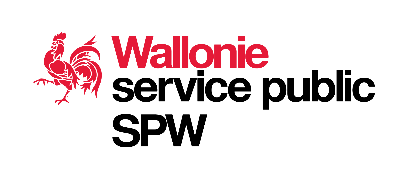 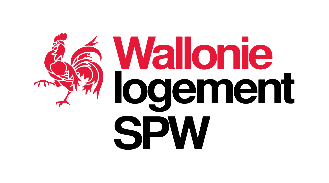 DECLARATION DE LOCATION
ou de mise en locationCode wallon de l’Habitation durable, art. 9 à 13 ;Arrêté du Gouvernement wallon du 30 août 2007 déterminant les critères minimaux de salubrité, les critères de surpeuplement et portant les définitions visées à l’article 1er, 19° à 22° bis du Code ;Arrêté du Gouvernement wallon du 3 juin 2004 relatif au permis de location.Document à transmettre par le bailleur, sous pli recommandé, à la commune où se situe le logement loué ou à louer, en même temps que :	1) l’original du rapport de visite dûment complété ;	2) l’original de l’attestation de conformité.Je soussigné(e) :Nom : 	    Prénom : 	Raison sociale : 	Adresse :	rue  	   n° 		bte.	code postal :  	   localité : 	 :  	Courriel : …………………………………………………@………………………………………déclare mettre en location le logement faisant l’objet de l’attestation de conformité établie en date(s) du 	 et dont l’adresse est la suivante :rue ……………………………………………………..………………………… n° ………..code postal : ………….. commune : ………………………………………………………..déclare être en possession d’un certificat de performance énergétique du bâtiment pour ce logement (1)déclare disposer de la preuve du contrôle des installations de chauffage (1)	Date :			Signature:Si réglementairement exigé : joindre une copie du documentFormulaire et réglementation disponibles sur : http://lampspw.wallonie.be/dgo4/site_logement/aides/aide?aide=permisLoc&loc=1